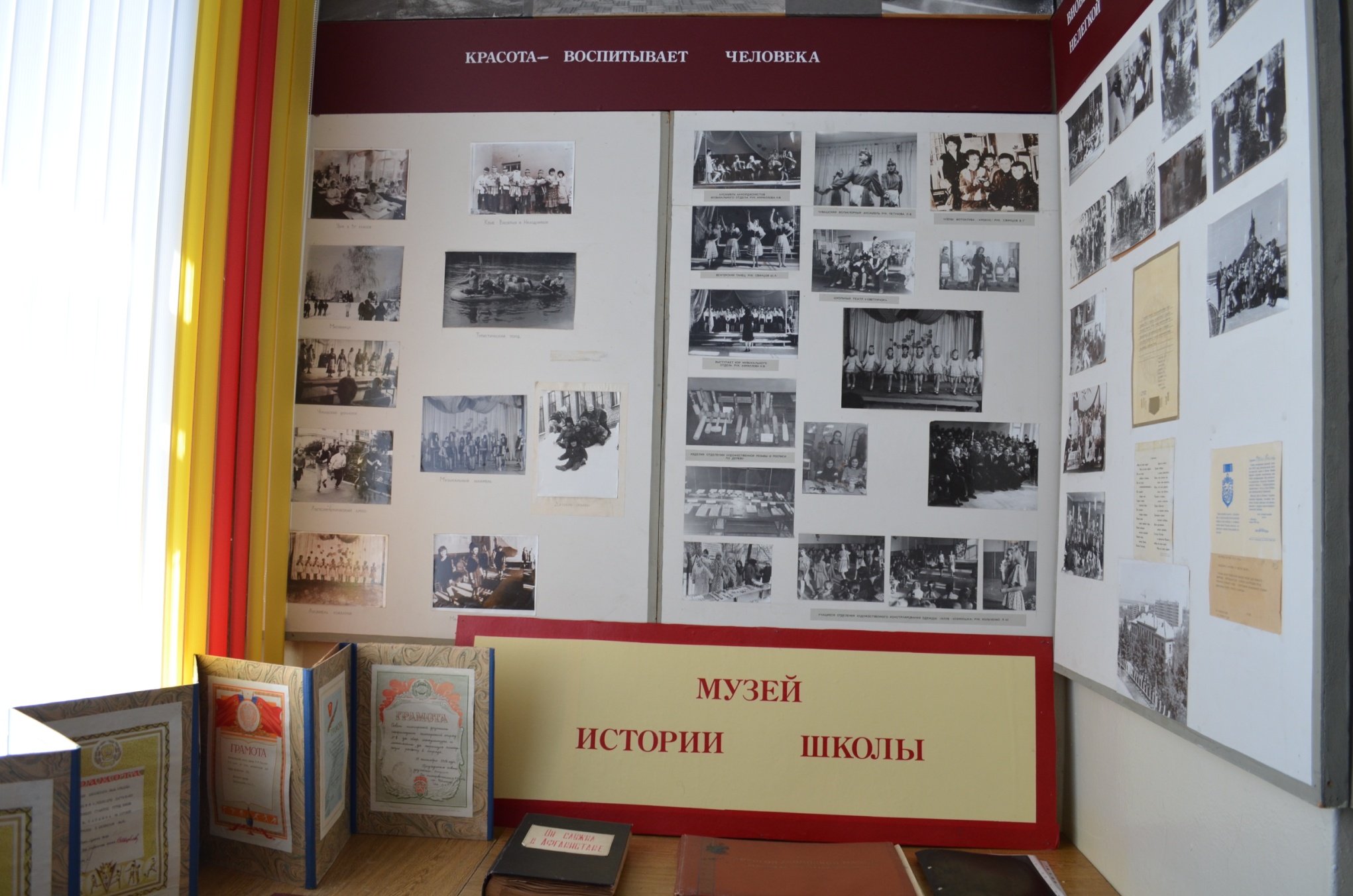 Музей истории школы «СОШ№6 им. В.И. Чапаева» г. ЧебоксарыЭКСПОЗИЦИЯ МУЗЕЯ СОСТОИТ ИЗ 11 ОСНОВНЫХ СТЕНДОВ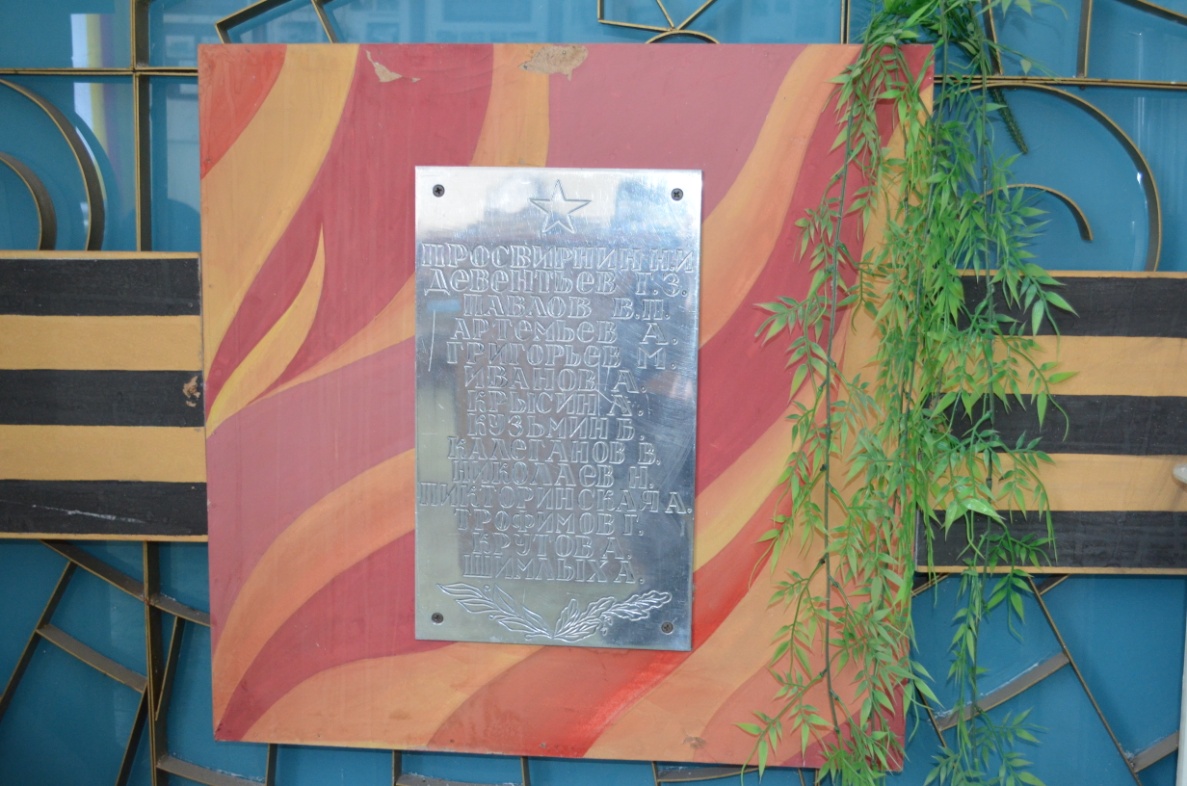 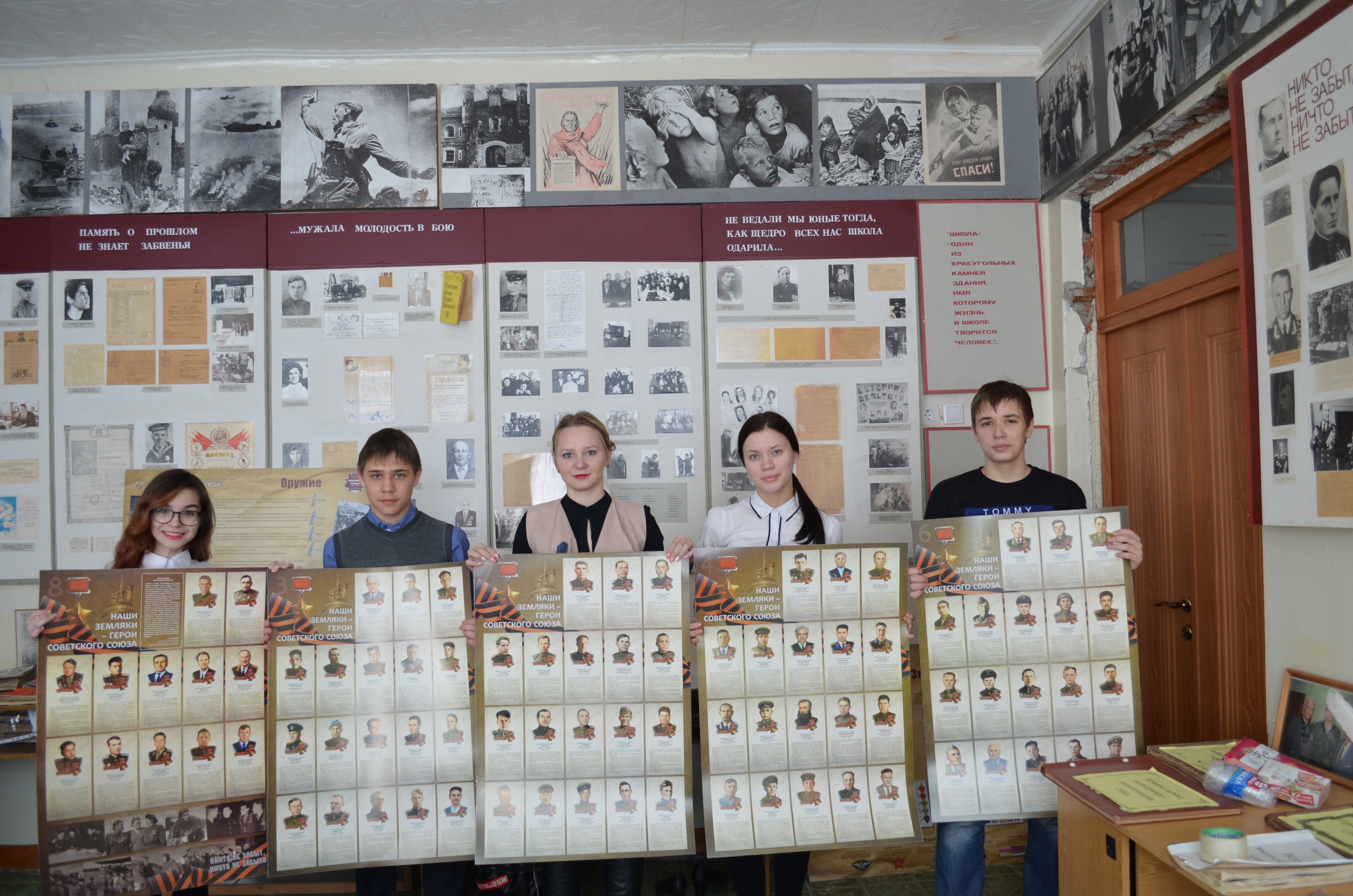 Музей был основан19 апреля 1985г выпускниками школы, которые в годы Великой Отечественной войны ушли на фронт и благополучно вернулись.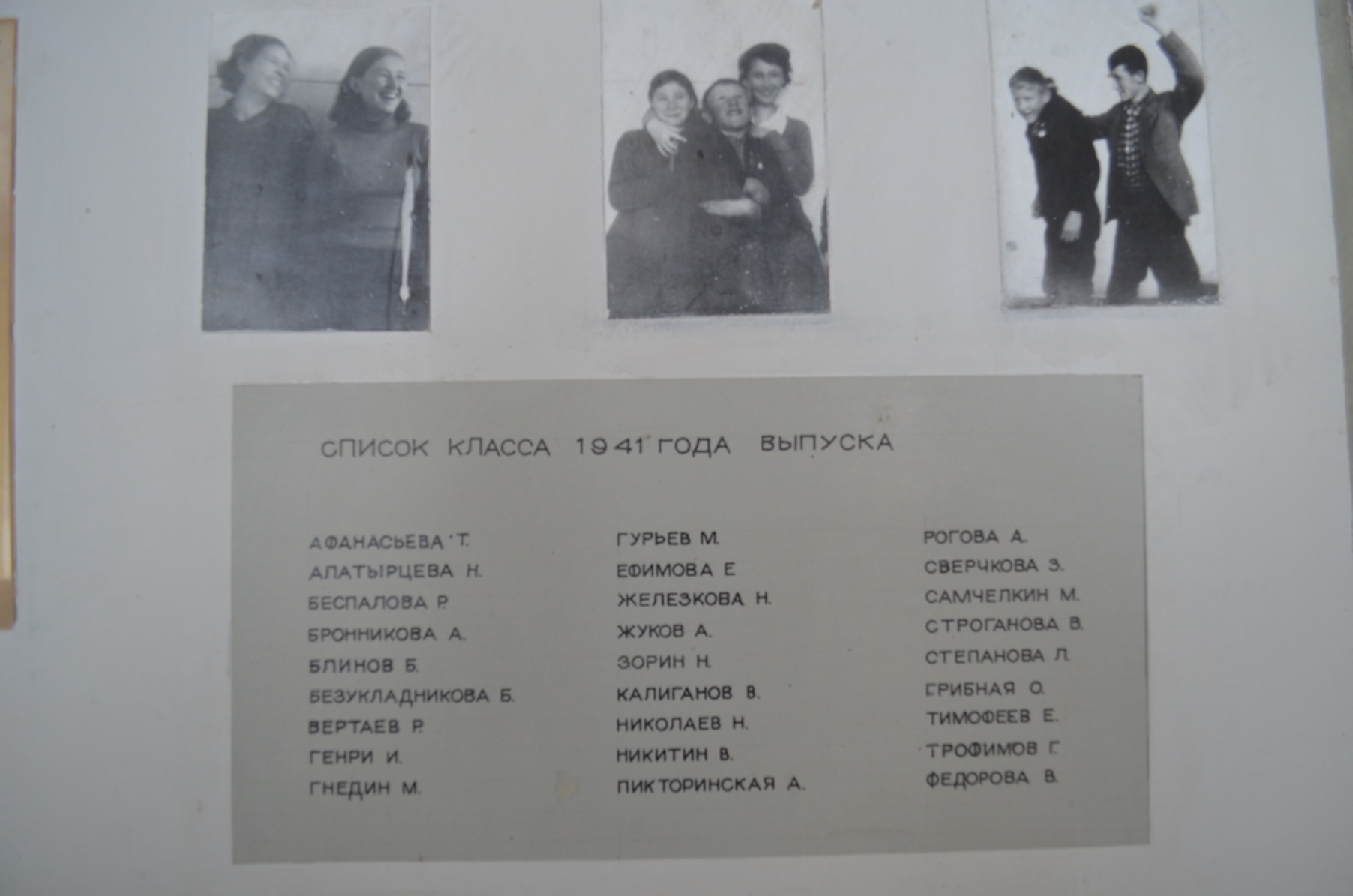 Именно они установили обелиск погибшим одноклассникам во дворе школы, а так же миниатюру в помещении музея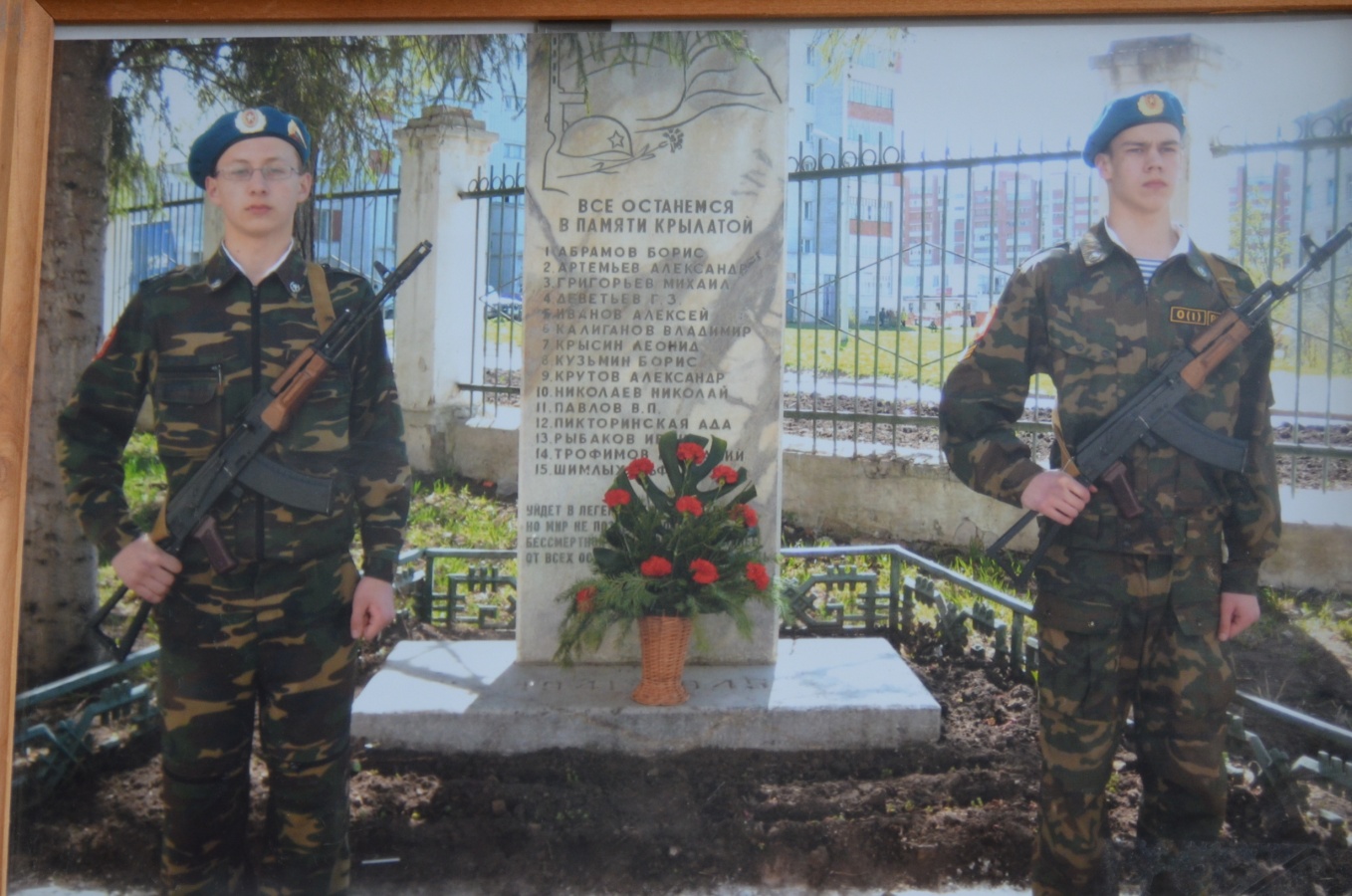 